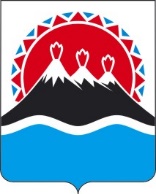 П О С Т А Н О В Л Е Н И ЕПРАВИТЕЛЬСТВАКАМЧАТСКОГО КРАЯУчитывая экспертное заключение Управления Министерства юстиции Российской Федерации по Камчатскому краю от 03.04.2024 № МинЮст-193 на постановление Правительства Камчатского края от 25.04.2022 № 203-П 
«Об утверждении Порядка предоставления субсидий социально ориентированным некоммерческим организациям в Камчатском крае на финансовое обеспечение затрат, связанных с оказанием услуг в сфере физической культуры и спорта по привлечению граждан к участию в физкультурных мероприятиях и систематических занятиях физической культурой и спортом и проведения отбора получателей субсидии»,ПРАВИТЕЛЬСТВО ПОСТАНОВЛЯЕТ:1. Внести в приложение к постановлению Правительства Камчатского края от 25.04.2022 № 203-П «Об утверждении Порядка предоставления субсидий социально ориентированным некоммерческим организациям в Камчатском крае на финансовое обеспечение затрат, связанных с оказанием услуг в сфере физической культуры и спорта по привлечению граждан к участию в физкультурных мероприятиях и систематических занятиях физической культурой и спортом и проведения отбора получателей субсидии» следующие изменения:1) часть 3 изложить в следующей редакции:«3. Способом предоставления субсидии является финансовое обеспечение затрат.»;2) в подпункте «б» пункта 1 части 15 слова «, а также связанных с достижением результатов предоставления этих средств иных операций, определенных настоящим Порядком» исключить;3) первое предложение абзаца второго части 53 исключить.2. Настоящее постановление вступает в силу после дня его официального опубликования.[Дата регистрации] № [Номер документа]г. Петропавловск-КамчатскийО внесении изменений в приложение к постановлению Правительства Камчатского края от 25.04.2022 № 203-П «Об утверждении Порядка предоставления субсидий социально ориентированным некоммерческим организациям в Камчатском крае на финансовое обеспечение затрат, связанных с оказанием услуг в сфере физической культуры и спорта по привлечению граждан к участию в физкультурных мероприятиях и систематических занятиях физической культурой и спортом и проведения отбора получателей субсидии» Председатель Правительства Камчатского края[горизонтальный штамп подписи 1]Е.А. Чекин